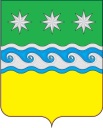 РОССИЙСКАЯ ФЕДЕРАЦИЯАМУРСКАЯ ОБЛАСТЬСОВЕТ НАРОДНЫХ ДЕПУТАТОВ ЗАВИТИНСКОГО МУНИЦИПАЛЬНОГО ОКРУГА (первый созыв)Р Е Ш Е Н И Е15.02.2023                                                                                                  № 262/18г. ЗавитинскО расходовании средств резервногофонда за 2022 год       Заслушав информацию первого заместителя главы администрации Завитинского муниципального округа А.Н.Мацкана «О расходовании средств резервного фонда за 2022 год», Совет народных депутатов Завитинского муниципального округар е ш и л:        1.Принять к сведению информацию «О расходовании средств резервного фонда за 2022 год» (прилагается).        2.Поручить Контрольно-счетному органу Завитинского муниципального округа дать заключение на информацию «О расходовании средств резервного фонда за 2022 год».   3. Настоящее решение вступает в силу со дня его подписания.Председатель Совета народных депутатов Завитинского муниципального округа                                                                       Н.В.Горская